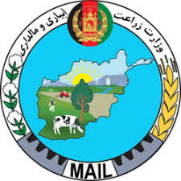 لینک خبرتاریخ نشر خبرنام رسانهموضوع خبرhttps://www.etilaatroz.com25/8/1399روزنامه اطلاعات روززعفران یا طلای سرخ؛ فراز و فرود کشت و پروسس آن در افغانستان https://www.darivoa.com25/8/1399صدای امریکابررسی راهکارهای جلوگیری از واردات قاچاق زعفران به افغانستانhttps://da.azadiradio.com25/8/1399رادیو آزادیحاصلات نارنج در ننگرهار ۵ برابر افزایش یافته است https://da.azadiradio.com25/8/1399رادیو آزادیدر ولایات شرقی افغانستان باغ‌های لیمو و مالته احداث می‌شود https://www.pajhwok.com25/8/1399آژانس پژواک۳۴۲ متریک تُن تخم گندم به دهاقین در سمنگان توزیع می‌شودhttps://af.shafaqna.com25/8/1399خبرگزاری شفقناولایت تخار یکی از مکان‌های مناسب برای کشت لیمو https://avapress.com/fa/20485825/8/1399صدای افغان آواسرپرست وزارت زراعت خواستار جلوگیری از واردات غیر قانونی به افغانستان شد https://avapress.com/fa/20485825/8/1399صدای افغان آواولایت تخار برای کشت لیمو بسیار مناسب است http://chekad.tv25/8/1399تلویزیون چکادبررسی راهکارهای جلوگیری از واردات قاچاق زعفران به افغانستان https://bakhtarnews.com.af25/8/1399آژانس باختراحدی:  زعفران افغانستان جایگاه عالی و با کیفیت را در جهان داردhttps://bakhtarnews.com.af25/8/1399آژانس باخترسردخانه یی در پنجشیر افتتاح شدhttps://af.shafaqna.com25/8/1399خبرگزاری شفقناهشدار زعفران کاران به والی هرات: اگر به مشکلات ما رسیدگی نشود کوکنار جای زعفران را خواهد گرفت https://bakhtarnews.com.af26/8/1399آژانس باختربرای صدها دهقان درننگرهار تخم های اصلاح شدۀ گندم توزیع شد